ПОЛОЖЕНИЕ О СОРЕВНОВАНИЯХ КУБОК ЛЕТНИХ КАНИКУЛ «Центра Ладога» по вольтижировке29 августа 2018 г.КСК «Дерби»ОБЩАЯ ИНФОРМАЦИЯОРГАНИЗАТОРЫОргкомитет:Ответственность за организацию соревнований несет Оргкомитет, ответственность за проведение соревнований несет Главная судейская коллегия.  Оргкомитет и Главная судейская коллегия оставляют за собой право вносить изменения в программу соревнований в случае непредвиденных обстоятельств. Федерация конного спорта России не несет ответственности по вопросам финансовых обязательств Оргкомитета.ОБЩИЕ УСЛОВИЯСоревнования проводятся в соответствии с:Правилами вида «Конный спорт» утв. Приказом от Минспорттуризма России №818 от 27.07.2011 г., в редакции приказа Минспорта России №500 от 08.06.2017 г.Ветеринарным Регламентом ФКСР, утв. 14.12.2011 г., действ. с 01.01.2012 г.Ветеринарным регламентом FEI, 13-е изд., с изм. на 01.01.2017г.Регламентом соревнований по вольтижировке, 2-е изд., утв. 23.05.2017 г.Временным Регламентом ФКСР по конному спорту, утв. 07.02.2017 г., с изм. на 21.03.2017 г.Положением о межрегиональных и всероссийских официальных спортивных соревнованиях по конному спорту на 2018 год, утвержденным Министерством спорта России и ФКСРПравилами FEI по антидопинговому контролю и медикаментозному лечению лошадей (2-е изд., действ. с 01.01.2016)Всеми действующими поправками к указанным выше документам, принятыми в установленном порядке и опубликованными ФКСР.ГЛАВНАЯ СУДЕЙСКАЯ КОЛЛЕГИЯ И  ОФИЦИАЛЬНЫЕ ЛИЦАТЕХНИЧЕСКИЕ УСЛОВИЯПРИГЛАШЕНИЯ И ДОПУСКДОПУСК К УЧАСТИЮ В СОРЕВНОВАНИЯХ:Настоящее положение, полученное по факсу или электронному адресу, является приглашением на соревнования.В рамках типа соревнований спортсмен может выступать только в одной возрастной категории.К участию в соревнованиях допускается лонжер (кордовый) и помощник лонжера (кордового) старше 14 лет и лошади старше 6 лет.Возрастные ограничения и состав программ:(допускается участие только на аллюрах, указанных в колонке «Тесты»,выполнение программы или отдельных упражнений на аллюре, отличном от указанного, не допускается. Исключение - заскок)Индивидуальные соревнованияПарные соревнованияГрупповые соревнованияГрупповой зачёт  «КВАДРЫ»При участии менее двух «Квадр» в категории по решению ГСК возрастные категории зачета «Квадры» могут быть объединены в один зачет. ЗАЯВКИСрок заявки в принципе до 01 августа 2018 г.Срок именной заявки до 22 августа 2018 г.Срок окончательной заявки до 25 августа  2018 г. Заявки подаются на e-mail: kskohta@yandex.ruУЧАСТИЕНа мандатную комиссию должны быть предоставлены следующие документы:Документ, подтверждающий регистрацию ФКСР на 2018 год (при наличии)заявка по форме;документ, подтверждающий личность спортсмена (паспорт, свидетельство о рождении);паспорт(а) спортивной лошади ФКСР;документ, подтверждающий уровень технической подготовленности спортсмена (зачетная книжка, удостоверение о спортивном разряде/звании), если есть;действующий медицинский допуск спортивного диспансера на участие в соревнованиях;для спортсменов, которым на день проведения соревнования не исполнилось 18 лет, требуется нотариально заверенные доверенность (заявление) тренеру от  родителей или законного опекуна на право действовать от их имени и разрешение  на  участие в соревнованиях по конному спорту;      для детей, а также для юношей, в случае их участия в соревнованиях более старшей возрастной категории – заявление тренера о технической готовности спортсмена и заверенные нотариально или написанные в присутствии Главного судьи/Главного секретаря соревнований заявления от родителей об их согласии;действующий страховой полис или уведомление ФКСР об оформлении страховки через ФКСР;Ветеринарному врачу соревнований при въезде на территорию проведения соревнований предоставляется ветеринарное свидетельство (сертификат)ЖЕРЕБЬЁВКА УЧАСТНИКОВ ПРОГРАММА СОРЕВНОВАНИЙВ зависимости от количества участников в возрастных категориях время начала соревнований  может быть изменено организационным комитетом.ОПРЕДЕЛЕНИЕ ПОБЕДИТЕЛЕЙ И ПРИЗЕРОВСоревнования судятся 4 судьями. При подсчете итогового результата используются следующие расчетные коэффициенты:Для программы, исполненной на шагу:- для оценки артистизма применяется коэффициент 1;- для оценки техники применяется коэффициент 0,5;- для оценки обязательных упражнений применяется коэффициент 0,5.Результаты соревнований во всех зачетах определяются по итогам выступлений как среднее арифметическое оценок за все исполненные программы.Победители и призеры  определяются:- в индивидуальных соревнованиях CVNА-1, CVNА-2, CVN CH, CVN K, CVNВ (отдельно мужской и женский зачете)  - 10 зачетов,  CVN K зачет «Юная звезда» (смешанный зачет) – 1 зачет- в парных соревнованиях CVN, CVN А, CVNCH, CVNK - 4 зачета,  - в групповых соревнованиях CVN, –1  зачет, - в  групповых соревнованиях «Квадры» S,M, L – 3 зачёта.Утвержденные протоколы соревнований (технические результаты) и отчет Технического делегата организаторы представляют на бумажных и электронных носителях в ФКЛО по окончании соревнований по электронной почте fks.lo@yandex.ruНАГРАЖДЕНИЕРАЗМЕЩЕНИЕВЕТЕРИНАРНЫЕ АСПЕКТЫВетеринарный осмотр осуществляется по прибытии.Ветеринарный врач: Красненкова Анна , телефон +7-921-930-90-39ФИНАНСОВЫЕ УСЛОВИЯСТРАХОВАНИЕОтветственность Организаторов перед участниками и третьими лицами – в соответствии с Федеральным Законом «О физической культуре и спорте в Российской Федерации» от 23 ноября  2007 года.Настоятельно рекомендуется каждому участнику соревнований и владельцу лошади иметь во время соревнований при себе действующий страховой полис о договоре страхования гражданской ответственности.ПРИЛОЖЕНИЕОбязательная и произвольная программа выполняются под индивидуальную музыку. Фонограммы принимаются до 25 апреля  2018 г. (включительно) по e-mail: liza-e@mail.ru либо на USB-носителях записанных в МР3 формате на мандатной комиссии.Файлы с фонограммами должны быть подписаны следующим образом: для индивидуалов: Иванов ОП или Иванов ПП, для пар: ПАРА Иванов Сидоров, КСК Охтадля групп: ГРУППА Центр Ладога  ПП и т.д.для квадр : КВАДРА  Лизар ППОБЯЗАТЕЛЬНАЯ ПРОГРАММА:ОП Тест ВТест для «CVNВ»базовый седскамейкаласточка на левом колене без рукистойка сед боком внутрь1\4 мельницы упор-лежа сзади на ручках гурты (Тачка, ноги вместе)1\4 мельницысход наружу кругаОП Тест 11. Заскок с подсаживанием2. Базовый  сед3. ¼ Мельницы4. Сед лицом внутрь круга5. ¼ Мельницы 6. Паучок7. ¼ Мельницы8. Сед лицом наружу круга9. ¼ Мельницы10. Скамейка11. Ласточка (голень по диагонали)12. Стойка13. Соскок внутрьОП Тест 21. Заскок2. Базовый  сед3. Скамейка4. Ласточка (голень по диагонали)5. Стойка6. Мах из седа лицом вперед, ноги сомкнуты7. Пол-мельницы8. Мах из седа лицом назад, ноги не сомкнуты9. Соскок внутрьОП Тест 31. Заскок2. Базовый  сед3. Ласточка (голень по диагонали)4. Стойка5. Мах из седа лицом вперед, ноги сомкнуты6. Пол-мельницы7. Мах из седа лицом назад, ноги не сомкнуты, за которым следует соскок внутрьПРОИЗВОЛЬНАЯ ПРОГРАММА. СОРЕВНОВАНИЯ ИНДИВИДУАЛОВ.ПП тест 7Время исполнения программы максимум 1 минута.Только 10 упражнений с самой высокой степенью сложности оцениваются следующим образом: Упражнения риска (R) 1,3 баллаСложные упражнения (D) 0,9 баллов Средние упражнения (M) 0,4 баллаЛегкие упражнения (E) 0,2 баллаТЕХНИЧЕСКАЯ ПРОГРАММА, СОРЕВНОВАНИЯ ИНДИВИДУАЛОВ.ТП Тест 2Время исполнения программы максимум 1 минута.5 технических упражнений (колечко, вертикальный шпагат лицом вперед, стойка лицом назад, тачка, кувырок назад на шею лошади) и только 5 упражнений с самой высокой степенью сложности оцениваются следующим образом: Упражнения риска (R) 2 баллаСложные упражнения (D) 1,5 баллов Средние упражнения (M) 1 баллЛегкие упражнения (E) 0,5 баллаПРОИЗВОЛЬНАЯ ПРОГРАММА. СОРЕВНОВАНИЯ ПАР.Произвольная программа пар выполняется двумя спортсменами. Во время выступления оба спортсмена должны сохранять контакт с лошадью, и/или гуртой, и/или падом, и/или между собой (за исключением прыжков).ПП тест 5Время исполнения программы максимум 1 минута 30 секунд.Только 10 упражнений с самой высокой степенью сложности оцениваются по шкале: Сложные упражнения (D) 1,0 балла Средние упражнения (M) 0,5 баллаЛегкие упражнения (E) 0,2 баллаПРОИЗВОЛЬНАЯ ПРОГРАММА. СОРЕВНОВАНИЯ ГРУПП.Произвольная программа групп может состоять из одиночных, двойных и тройных упражнений. Максимальное количество спортсменов, находящих одновременно на лошади, три. По крайней мере один вольтижер во время произвольной программы должен сохранять контакт с лошадью. ПП тест 2Время исполнения программы максимум 4 минуты.Может быть максимум 6 статических тройных упражнений, только 20 упражнений с самой высокой степенью оцениваются по шкале: Сложные упражнения (D) 0,5 балла Средние упражнения (M) 0,3 баллаЛегкие упражнения (E) 0,1 баллаВычеты за неполную группу – 1 балл из оценки артистизма.Вычет за невыполнение спортсменом ни одного упражнения в произвольной программе – 1 балл из оценки артистизма.ПРИЛОЖЕНИЕ № 1. «ПОРЯДОК ОЦЕНИВАНИЯ И ПОДСЧЕТА РЕЗУЛЬТАТОВ ЗАЧЕТА ЮНАЯ ЗВЕЗДА»К участию в зачете «Юная звезда» допускаются спортсмены 10 лет и младше (категория CVN K). Спортсмены выполняют Произвольную программу ПП Тест 7, на шагу. Лимит времени – 1 минута с момента хвата за ручки гурты/пада/касания лошади.Допускается использование посторонней помощи при заскоке на лошадь.Зачет «Юная звезда» судится двумя судьями:ОБРАЗЕЦ СУДЕЙСКОГО ПРОТОКОЛА для оценки зачета «Юная звезда»: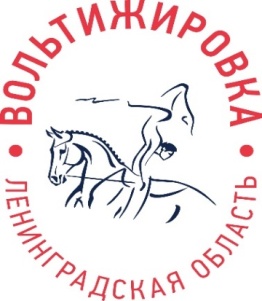 ПРИЛОЖЕНИЕ № 2. ПОРЯДОК ВЫСТУПЛЕНИЯ В ГРУППОВЫХ СОРЕВНОВАНИЯХ «Квадры»:Количество участников в «Квадре» – от 3 до 4 человек.«Квадры» –могут состоять из мужчин и\или  женщин(смешанный зачёт).Участники соревнований «Квадры»  выполняют  Произвольную программу.	ПП «Квадры» состоит из комбинации одиночных, двойных и тройных произвольных упражнений,  все упражнения оцениваются. Допускается  максимум 4 статических тройных упражнений. Продолжительность не более 3 минут, и не менее 1,5 минут.	Каждый спортсмен должен выполнить как минимум одно упражнение. Максимальное количество спортсменов, находящих одновременно на лошади, три.  В процессе выступления, по крайней мере, один спортсмен должен сохранять контакт с  лошадью, ручками гурты или с другим вольтижером.При необходимости на заскоке спортсмены могут пользоваться посторонней помощью.Судейство группового зачёта «Квадры»:Сложность упражнений не оценивается.Основные принципы оценки ПП квадр согласно Регламенту соревнований по вольтижировке, последнее издание, глава 8.Оценка общего впечатления.В оценку общего впечатления входит: вход\выход в соревновательный круг, приветствие, презентация группы, костюмы вольтижёров. Запрещено исполнять на земле сложные акробатические элементы и прыжки. Поддержки не запрещены, однако исполнение на земле не должно превышать по сложности, длительности и насыщенности исполнение программы на лошади.Оценка техники исполнения.Согласно действующему Регламенту по вольтижировке.Оценка артистизма.Судейство за артистизм начинается с момента касания первым вольтижером ручек гурты, пада или лошади и заканчивается с истечением времени.Максимальная оценка составляет 10 баллов. Вычет за невыполнение спортсменом ни одного упражнения в произвольной программе – 1 балл из оценки артистичности. Вычет за несоблюдение нормы времени – 1 балл из оценки  и артистичности.Далее согласно действующему Регламенту соревнований по вольтижировке.«СОГЛАСОВАНО»ДиректорГБУ ДО «Центр Ладога»_________  Маевская Т.И.«___» __________ 2018 г.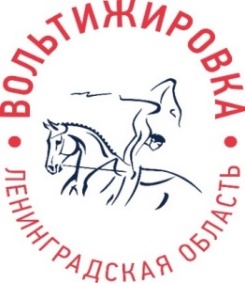 СТАТУС СОРЕВНОВАНИЙ:муниципальныеКАТЕГОРИЯ СОРЕВНОВАНИЙ:ЛичныеТИПЫ СОРЕВНОВАНИЙ:Индивидуальные, парные, групповыеИндивидуальные, парные, групповыеДАТА ПРОВЕДЕНИЯ:29 августа 2018 г.29 августа 2018 г.МЕСТО ПРОВЕДЕНИЯ:КСК «Дерби», Ленинградская область, Всеволожский р-н, дер. Энколово, Шоссейная ул., д.19КСК «Дерби», Ленинградская область, Всеволожский р-н, дер. Энколово, Шоссейная ул., д.19Регистрационные данныев ФГИС "Меркурий"RU1185957ИП Локтионов Виктор Леонидович адрес: Ленинградская область , Всеволожский р-н.,д.Энколово ул.Шоссейная д.19 КСК "Дерби"ВОЗРАСТНЫЕ КАТЕГОРИИ:Индивидуальные соревнования – CVNА Уровень 1                                                         CVNA Уровень 2                                                         CVNCh                                                         CVNK                                                         CVNBВ рамках индивидуальных соревнований проводится зачет «Юная звезда» для категории CVN KПарные соревнования – CVN, CVNА , CVNCh, CVNK. Групповые соревнования -  CVNКвадры – S, M, LИндивидуальные соревнования – CVNА Уровень 1                                                         CVNA Уровень 2                                                         CVNCh                                                         CVNK                                                         CVNBВ рамках индивидуальных соревнований проводится зачет «Юная звезда» для категории CVN KПарные соревнования – CVN, CVNА , CVNCh, CVNK. Групповые соревнования -  CVNКвадры – S, M, LСоревнования являются квалификационными для выполнения 2 разряда (включительно) в  категориях: индивидуальных соревнований CVNCh, парных соревнований, групповых соревнований.Соревнования являются квалификационными для выполнения 2 разряда (включительно) в  категориях: индивидуальных соревнований CVNCh, парных соревнований, групповых соревнований.Соревнования являются квалификационными для выполнения 2 разряда (включительно) в  категориях: индивидуальных соревнований CVNCh, парных соревнований, групповых соревнований.Королькова Татьяна Евгеньевна + 7 921 959 8947Сухарева Елизавета Германовна + 7 904 606 8079ФИОКатегорияРегионГлавный судья Т. Е. Королькова1КЛенинградская обл.Зам. Гл. судьиЕ. Г. Сухарева2КЛенинградская обл.Члены ГСКТ. Г. МихайловаВ.К. Морма ВК2КНовгородская областьНовгородская областьАссистенты судейГ.О.КоржоваИ. И. Вахмянина3К3КЛенинградская областьСанкт-ПетербургСудья на поле (стюард)М.С. Ревнивых3КЛенинградская областьГлавный секретарьЕ. А. РумянцеваВКЛенинградская обл.Зам. Гл. секретаряЕ.А.РазбитнаяВКСанкт-ПетербургТехнический ДелегатВ. С. Цветков1КЛенинградская обл.Соревнования проводятсяв помещенииРазмеры боевого поля:20 х 20 х 7 метровРазмеры разминочного поля:20 х 40 Тип грунта:еврогрунтКатегории приглашенных участников:взрослые, юноши, детиКоличество лошадей на одного всадника2Количество регионов, приглашенных к участию:не ограниченоПеречень приглашенных регионов:все регионы РФКоличество приглашенных спортсменов из одного региона:С 2018 года все ветеринарные свидетельства по перевозке лошадей оформляются в электронном виде.
Все лошади прибывающие на соревнования не зависимо от его статуса, должны быть чипированы (по требованию территориальных органов Россельхознадзора). 
Ветеринарная служба принимающей организации должна иметь чип-ридер для считывания кода. Номер чипа должен быть занесен в документы удостоверяющие лошадь (паспорт, племенное свидетельство и тд.).не ограниченоВозрастные категорииТестыCVN А Уровень 1 (CVN A-1)с 11 лет и старше(2007 г. р. и старше)ОП – шаг - Тест1ПП шаг – Тест 7CVNА Уровень 2 (CVN A-2)с 15 лет и старше (2003 г.р. и старше)ОП – галоп- Тест 2ПП шаг – Тест 7CVN Ch
(дети, старшая группа)с 10 до 14 лет. (2008-2004 г. р.)ОП –галоп – Тест 2ТП – шаг – Тест 2CVN K(дети, средняя группа)Младше 10 лет(2009 г. р. и младше)ОП шаг – Тест 1CVNВ (дети, младшая группа)До 7 лет и младше(2011 г.р. и младше)ОП шаг – Тест ВCVN K(дети, средняя группа)Зачет «Юная звезда»с 10 лет и младше (2008 г. р. и младше)ПП шаг – Тест 7, сложность упражнений не оцениваетсяВозрастные категорииТестыCVN(взрослые)с 12 лет и старше(2006 г. р. и старше)ПП – шаг/галоп- Тест5CVN А(спортсмены-любители)с 10 лет и старше(2008 г. р. и старше)ПП – шаг/галоп- Тест5CVNCh(дети, старшая группа)с 14 лет и младше(2004 г. р. и младше)ПП – шаг - Тест5CVNK(дети, средняя группа)с 10 лет и младше(2008 г. р. и младше)ПП – шаг - Тест5Возрастные категорииТестыCVN (взрослые)Возраст без ограниченийПП- шаг/галоп Тест 2Возрастные категорииПрограммаКат. Sс 14 лет вкл. и младше(2004 г. р. и младше)1 раунд ПП, шагКат. Mдо 18 лет вкл.(до 2000 г.р. вкл.)1 раунд ПП, шагКат. Lс 18 лет и старше(с 2000 г.р. и старше)1 раунд ПП, шагЖеребьевка участников будет проводиться 29 августа 09.00-10.00Порядок старта определяется жеребьёвкой с корректировкой, учитывающей порядок старта лошадей и используемую гурту.29 августа08.00Заезд участников29 августа09.00-10.00Разминка на лошадяхСовещание судей и представителей командЖеребьевка29 августа11.00-13.00ОП Индивидуальные соревнования, возрастная категория   CVNА-1, CVNА-2,  CVN Ch, CVN K, CVNВ29 августа13.00-13.45Перерыв. Награждение категории CVNВ.29 августа13.45-13.15ПП – Групповые соревнования, возрастная категория CVN29 августа13.15-13.45ПП – Квадры L, S,М29 августа13.45-14.15Перерыв29 августа14.15-16.30ПП Индивидуальные соревнования, возрастная категория  CVNА-1, CVNА-2ТП Индивидуальные соревнования, возрастная категория  CVN Ch29 августа16.30-16.45Перерыв29 августа16.45-17.30ПП Парные соревнования возрастная категория CVN, CVN A, 
CVN Ch, CVN K29 августа17.30-17.45Перерыв29 августа17.45-18.30ПП Индивидуальные соревнования, возрастная категория  CVN K, зачет «Юная звезда»29 августа19.30Церемония награждения победителей и призёров29 августа20.30Выдача технических результатовНаграждение  победителей и призеров Кубка летник каникул «Центра Ладога» по вольтижировке проводится 29 августа  2018 г.  по окончании соревнований в пешем строю.В индивидуальных соревнованиях победители и призеры определяются по итогам выступлений в Обязательной и Произвольной программах (в категории CVN K, CVNВ   по выступлению в Обязательной программе, в зачете «Юная звезда» по выступлению в Произвольной программе).  Победители награждаются Кубком, медалью и грамотой. Призеры награждаются памятным сувениром, медалью и грамотой.В парных соревнованиях победители и призеры определяются по итогам выступления  в Произвольной программе. Победители награждаются Кубком, медалью и грамотой. Призеры награждаются памятным сувениром, медалью и грамотой.В групповых соревнованиях победители и призеры определяются по итогам выступлений в Произвольной программе. Победители награждаются Кубком, медалью и грамотой. Призеры награждаются памятным сувениром, медалью и грамотой.Все участники соревнований награждаются памятными сувенирами.Оргкомитет соревнований оставляет за собой право на учреждение дополнительного призового фонда.Оплата размещения и питания за счет командирующей организации или заинтересованных лиц.Бронирование гостиницы для участников, представителей команды, др. производится самостоятельно.Участники:Гостевой дом КСК "Дерби"1*Адрес: Ленинградская область, Всеволожский р-н, п. Энколово, ул. Шоссейная, д.19Тел:  +7 (921) 893 – 36 -81 Стоимость проживания: 2000 руб./сутки за двухместный номерГостиница "Северный склон" удаленность 6 км от КСК "Дерби" (добраться можно общественным транспортом прямо от входа КСК "Дерби")Ленинградская область, Всеволожский р-н, поселок Токсово, ул.Офицерская, д.17Б Портье +7 (911) 924 81 81БРОНИРОВАНИЕ ПРОЖИВАНИЯ ОСУЩЕСТВЛЯЕТСЯ САМОСТОЯТЕЛЬНО.2.ЛошадиДенники предоставляются на время проведения турнираСтоимость размещения: 1000 руб./в день (без кормов) в гостевой  конюшне. 3.Приезд:Время и дата приезда участников, прибытия лошадей должны быть поданы в Оргкомитет заранее.Состояние здоровья лошадей должно быть подтверждено ветеринарным свидетельством установленного образца. Обязательно наличие серологических исследований и профилактических прививок в соответствии с эпизоотической обстановкой в регионе.Взнос за участие в турнире вне зависимости от количества выступлений составляет с каждого участника:При безналичной оплате взносы за участие оплачиваются единовременно на расчетный счет ООО «Омега» в зависимости от количества участников соревнования.Взносы за участие направляются на оплату наградной атрибутики, сувенирной продукции, канцтоваров, работу судейской бригады и секретариата, аренду спортсооружений и звукоусиливающее оборудования, заказ машины «Скорой помощи» в соответствии с нормативами.КСК «Дерби» предоставляет спортсооружения, обеспечивает техническое обслуживание соревнований, обеспечивает возможность оказания первой ветеринарной помощи.ГБУ ДО «Центр Ладога» обеспечивает статьи затрат, связанные с финансированием наградной атрибутики для награждения победителей и призёров соревнований – кубков, медалей, ценных призов.Оплата транспортных расходов (в том числе на городской общественный транспорт), размещения участников и членов команд, аренда лошадей, оплата взносов за участие, доставка лошадей к месту соревнований, размещение и кормление лошадей, оплата работы ветврача и коваля производится за счет командирующих организаций и/или заинтересованных лиц.Судья АТехника (0/100) + Артистизм50%Судья СТехника (0/100) + Артистизм50%СудьяОценкаКоэффициентАОценка общего впечатления25%ВОценка техники25%СОценка артистизма25%ДОценка техники25%